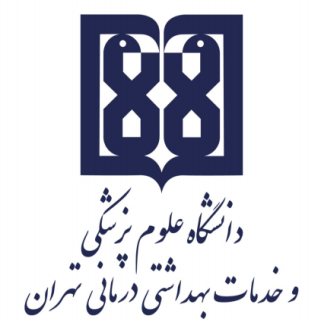 معاونت آموزشيمركز مطالعات و توسعه آموزش علوم پزشکیواحد برنامهریزی آموزشیچارچوب  طراحی«طرح دوره»اطلاعات درس:گروه آموزشی ارایه دهنده درس: مراقبتهای ویژهعنوان درس: : ارزیابی های تشخیصیکد درس:	نوع و تعداد واحد: یک واحد نظرینام مسؤول درس: دکتر ایمانی پورمدرس/ مدرسان: دکتر ایمانی پور      پیشنیاز/ همزمان: رشته و مقطع تحصیلی: کارشناسی ارشد مراقبتهای ویژه اطلاعات مسؤول درس:رتبه علمی: دانشیاررشته تخصصی: پرستاری- آموزش پزشکیمحل کار: دانشکده پرستاری و مامایی تهرانتلفن تماس: 61054425نشانی پست الکترونیک: m_imanipour@hotmail.comتوصیف کلی درس (انتظار میرود مسؤول درس ضمن ارائه توضیحاتی کلی، بخشهای مختلف محتوایی درس را در قالب یک یا دو بند، توصیف کند): اين درس به منظور آشنایی دانشجویان با اصول بررسی و شناخت بیمار مراقبت ویژه و پايش پرستاري با فناوری پیشرفته آشنا می شوند تا بتوانند انواع پايش هاي پرستاري مربوط به بيماران بدحال در بخش مراقبت ويژه را انجام داده و بتوانند یافته های بالینی مربوط به بررسی و شناخت بیمار بدحال را به نحو درستی تفسیر کرده و از نتایج آن در مراقبت استفاده نمایند. اهداف کلی/ محورهای توانمندی:آشنایی دانشجویان با اصول بررسی و شناخت بیماران بخش مراقبت ویژه و روشهای تشخیصی کلینیکال و پاراکلینیکالاهداف اختصاصی/ زیرمحورهای هر توانمندی:پس از پایان این درس انتظار میرود که فراگیر:اصول گرفتن شرح حال از بیماران بخش مراقبتهای ویژه را شرح دهد.روشهای معاینات بالینی را با تاکید بر وضعیت ارگانهای حیاتی توضیح دهد.انواع روشهای غیرتهاجمی و تهاجمی پایش سیستم قلبی عروقی را نام برده و مراقبتهای هر یک توضیح دهد.انواع روشهای غیرتهاجمی و تهاجمی پایش سیستم عصبی را نام برده و مراقبتهای هر یک توضیح دهد.انواع روشهای غیرتهاجمی و تهاجمی پایش سیستم تنفسی را نام برده و مراقبتهای هر یک توضیح دهد.رویکرد آموزشی: روشهای یاددهی- یادگیری با عنایت به رویکرد آموزشی انتخاب شده:رویکرد مجازی کلاس وارونه 	 یادگیری مبتنی بر بازی دیجیتال یادگیری مبتنی بر محتوای الکترونیکی تعاملی یادگیری مبتنی بر حل مسئله (PBL) 	 یادگیری اکتشافی هدایت شده 	 یادگیری مبتنی بر سناریوی متنی 	 یادگیری مبتنی بر مباحثه در فروم 	سایر موارد (لطفاً نام ببرید) -------رویکرد حضوری سخنرانی تعاملی (پرسش و پاسخ، کوئیز، بحث گروهی و ...) 	 بحث در گروههای کوچک 	 ایفای نقش 	 یادگیری اکتشافی هدایت شده 	 یادگیری مبتنی بر تیم (TBL) 	 یادگیری مبتنی بر حل مسئله (PBL) 	 یادگیری مبتنی بر سناریو 		 استفاده از دانشجویان در تدریس (تدریس توسط همتایان) 	 یادگیری مبتنی بر بازی سایر موارد (لطفاً نام ببرید) -------رویکرد ترکیبیترکیبی از روشهای زیرمجموعه رویکردهای آموزشی مجازی و حضوری، به کار میرود.لطفا نام ببرید ....................تقویم درس:وظایف و انتظارات از دانشجو:دانشجویان موظفند بر اساس جدول زمانی ارائه دروس، به منابع معرفی شده مراجعه کرده و آمادگی نظری لازم برای حضور در کلاس و مشارکت در بحث گروهی و فعالیتهای درون کلاسی را کسب نمایند.تكاليف خود را با استفاده از منابع علمي جديد و يافته هاي حاصل از پژوهش ها و با راهنمايي استاد تهيه و در تاریخ مقرر ارائه كنند.توضیح تکلیف:هر 1-2 دانشجو (بنابر نظر استاد) موظف هستند یکی از موضوعات پيشنهادي اين دوره را برگزيده و بعد از هماهنگی با استاد، با مطالعه کتابخانه ای و سرچ منابع معتبر و به روز، جدیدترین نکات تئوری و عملی مربوط به آن موضوع را سر کلاس ارائه نمایند. مطالب تهیه شده و فهرست منابع، دو هفته قبل از تاريخ مقرر باید با استاد چک شده و اصلاحات لازم زیر نظر ایشان انجام شود. ارائه سمینار باید به روش فعال و با به مشارکت طلبیدن سایر دانشجویان باشد و از منابع کمک آموزشی مانند فیلم و عکس و ... به نحو مناسبی استفاده شود. خلاصه ای از مطالب ارائه شده همراه با فهرست دقیق منابع باید در اختیار سایر دانشجویان و استاد قرار گیرد. روش ارزیابی دانشجو (پیوست): نوع ارزیابی (تکوینی/تراکمی):                         روش ارزیابی همراه با تعیین سهم هر روش در نمره نهایی دانشجو (با لحاظ کردن سهم رعایت آیین نامه ابلاغی پوشش حرفه ای):بلوپرینت طراحی آزمون:منابع: منابع شامل کتابهای درسی، نشریههای تخصصی، مقالهها و نشانی وبسایتهای مرتبط میباشد.      الف) کتب:Sole, Klein. Moseley. Critical Care Nursing. The last versionMarianne Chulay, Cathie Guzzetta, Barbara Dossey. AACN Pocket Handbook of Critical Care Nursing. The last versionUrden ,L. Stacy, K. Lough, M. Critical Care Nursing. The last versionAlspasch. Core Curriculum for Critical Care Nursing. The last version      ب) مقالات:کلیه مقالات معتبر      ج) محتوای الکترونیکی:فیلمهای آموزشی      د) منابع برای مطالعه بیشتر:پیوست:ارزیابی تکوینی (سازنده): ارزیابی دانشجو در طول دوره آموزشی با ذکر فعالیتهایی که دانشجو به طور مستقل یا با راهنمایی استاد انجام میدهد. این نوع ارزیابی میتواند صرفا با هدف ارایه بازخورد اصلاحی و رفع نقاط ضعف و تقویت نقاط قوت دانشجو صورت پذیرفته و یا با اختصاص سهمی از ارزیابی به آن، در نمره دانشجو تأثیرگذار باشد و یا به منظور تحقق هر دو هدف، از آن استفاده شود.  نظیر: انجام پروژههای مختلف، آزمونهای تشخیصی ادواری، آزمون میان ترم مانند کاربرگهای کلاسی و آزمونک (کوییز) های کلاسی ارزیابی تراکمی (پایانی): ارزیابی دانشجو در پایان دوره است که برای مثال میتواند شامل موارد زیر باشد:  آزمونهای کتبی، شفاهی و یا عملی با ذکر انواع آزمونها برای مثال آزمونهای کتبی شامل آزمونهای کتبی بسته پاسخ اعم از «چندگزینهای»، «جورکردنی گسترده»، «درست- نادرست» و آزمونهای کتبی باز پاسخ اعم از تشریحی و کوته پاسخ، آزمونهای استدلالی نظیر آزمون ویژگیهای کلیدی، سناریونویسی با ساختن فرضیه و ....، آزمونهای عملی که برای مثال میتواند شامل انواع آزمونهای ساختارمند عینی نظیر OSCE، OSLE و ... و یا ارزیابی مبتنی بر محل کار با استفاده از ابزارهایی نظیرDOPS، لاگبوک، کارپوشه (پورت فولیو)، ارزیابی 360 درجه و ..... باشد.       مجازی  حضوری ترکیبینام مدرس/ مدرسانفعالیتهای یادگیری/ تکالیف دانشجو روش تدریسعنوان مبحثجلسهدکتر ایمانی پورمشارکت در بحث سخنرانی تعاملیمعرفی درس، اهداف و تکالیفاصول ارزیابی های تشخیصی سیستم تنفسی  (1)1دکتر ایمانی پورمشارکت در بحثیادگیری مبتنی بر تیم اصول ارزیابی های تشخیصی سیستم تنفسی (2)2دکتر ایمانی پورمشارکت در بحثسخنرانی تعاملیاصول ارزیابی های تشخیصی سیستم تنفسی (3)3دکتر ایمانی پورمشارکت در بحثسخنرانی تعاملیاصول ارزیابی های تشخیصی سیستم قلبی عروقی (1)4دکتر ایمانی پورمشارکت در بحثیادگیری مبتنی بر تیم اصول ارزیابی های تشخیصی سیستم قلبی عروقی (2)5دکتر ایمانی پورمشارکت در بحثتدریس توسط همتایاناصول ارزیابی های تشخیصی سیستم قلبی عروقی (3)6دکتر ایمانی پورمشارکت در بحثتدریس توسط همتایاناصول ارزیابی های تشخیصی سیستم عصبی (1)7دکتر ایمانی پورمشارکت در بحثسخنرانی تعاملیاصول ارزیابی های تشخیصی سیستم عصبی (2)891011121314151617درصد نمرهنحوه ارزشیابی 3حضور منظم و عدم غیبت و رعایت آیین نامه پوشش حرفه ای7مشارکت موثر در بحث ها و فعالیتهای کلاسی10سمینار دانشجویی20آزمون پایان ترمردیفاهداف و محتوای آموزشینوع سوالتعداد سوالزمان هر سوالاصول گرفتن شرح حال از بیماران بخش مراقبتهای ویژه تشریحی/ چهارگزینه ای2روشهای معاینات بالینی را با تاکید بر وضعیت ارگانهای حیاتیتشریحی/ چهارگزینه ای3انواع روشهای غیرتهاجمی و تهاجمی پایش سیستم قلبی عروقی تشریحی/ چهارگزینه ای5انواع روشهای غیرتهاجمی و تهاجمی پایش سیستم عصبیتشریحی/ چهارگزینه ای5انواع روشهای غیرتهاجمی و تهاجمی پایش سیستم تنفسی تشریحی/ چهارگزینه ای5جمع 1040 دقیقه